Voltaire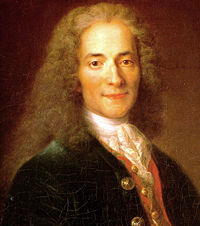 Goethe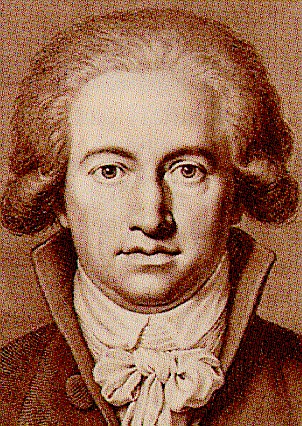 Schiller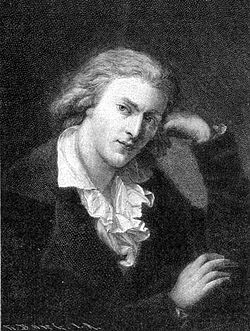 